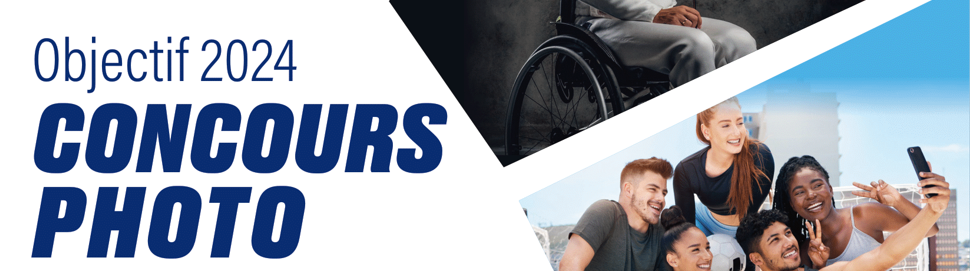 FICHE PEDAGOGIQUEà renvoyer avant le 20 avril 2024 à l’adresse suivante :concours.objectif2024@gmail.comNom de l’établissement – Enseignant référent – Classe*Nom de l’établissement (adresse postale, mail et téléphone) / Le professeur réfèrent (mail et téléphone) / Le nom du ou de la chef.fe d’établissement ou directeur.rice d’école / Nom des classes participantes et nombre d’élèvesLe nom des 2 fichiers photo & pédagogique sous la forme suivante :« nom de la classe et de l’établissement - ville - thème 1 ou 2 »*Les photographies doivent être transmises en format « PNG » ou bien « JPEG »*Les photographies devront être orientées en paysage, de 1024 pixels minimums à 4000 pixels de côté et aucune marque ou logo ne devra être visible sur les photographies sous peine de disqualification.Démarche pédagogique / Description du projet de classe